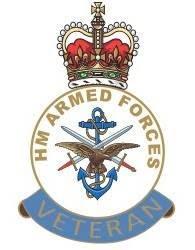 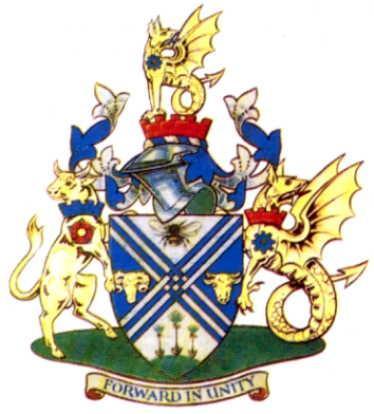 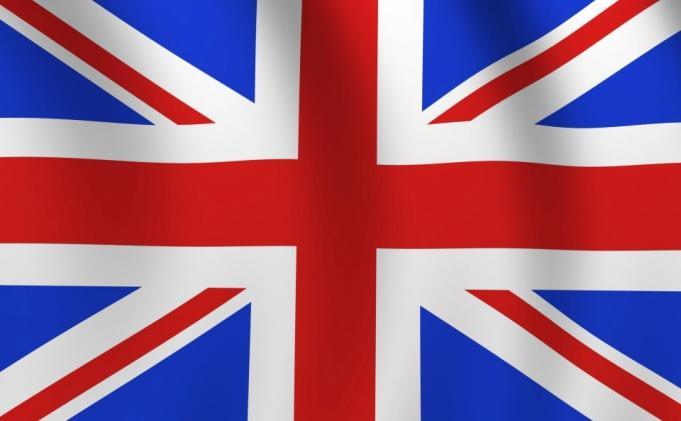 BOROUGH OF BURY VETERANS’ ASSOCIATIONMEMBERS PERSONAL INFORMATION SHEETFULL NAME: …………………………………………………………………………………………………SERVICE NUMBER: ………………………………………………………………………………………..DATE OF BIRTH: ……………………………………………………………………………………………ADDRESS:   ..............................................................................................................................................................................................................................................................................................................................................................................................................................................................................................................TELEPHONE NUMBER:   ...........................................................................................................................EMAIL ADDRESS:   .....................................................................................................................................PLEASE CIRCLE:         NAVY/ARMY/RAF/CIVILIANSHIP/REGIMENT/CORP:  ...........................................................................................................................NEXT OF KINNAME:   ............................................................................................................................................................REALTIONSHIP:   ..........................................................................................................................................ADDRESS: .....................................................................................................................................................................................................................................................................................................................................PHONE NUMBER: .........................................................................................................................................No details will be shared with any third party without prior consent.  I consent to having my photo taken to be used for social media and publicity purpose YES/NO